ADI-SOYADI:                                                                                                                                            .../11/2015SINIFI-NUMARASI:                                                                                                                                 ALDIĞI PUAN:2015-2016 EĞİTİM-ÖĞRETİM YILI ...............................7/... SINIFI TÜRKÇE DERSİ 1. DÖNEM 1. YAZILI SINAVIDIR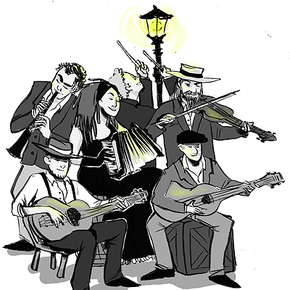 	İNSAN VE MÜZİK		Duygularımızın dışa vurumu, bir anlamda acılarla sevinçlerin dile getirilişidir. Müziğin sihri, bulunduğumuz ortamla, coşku ve hüzün duygularımızın bağdaşarak anlam kazanmasını sağlamaktadır. Yani, duygu ve düşünceleri, kulağa hoş gelen ses veya enstrümanla notalar yardımıyla anlatma sanatıdır müzik. Kimi zaman uyuyan duygularımızı harekete geçirip, çalar saat görevi de görmektedir. Duymak isteyip de duyamadığımız sözleri, duymuş gibi hissetmemizi sağlar müzik. İnsanın aklına girdikten sonra geri alınmaz. Müzik, insanın kendini eserlerle anlatmasına olanak vermekle beraber, sözsüz icra edildiğinde zihni aşıp duygulara ulaşır.  Tek evrensel dildir…İnsanlık tarihi boyunca müziğe baktığımızda ise din ve kültür birliği gerektirmeksizin kitlelere ortak duyguları hissettiren, coşku ve hüzün veren tek uluslararası dilin müzik olduğunu görürüz. Kaldı ki insanoğlunun uzaya sürekli müzik yayını yaptığını ve bu yolla evrende var olan diğer uygarlıklarla iletişim kurulmaya çalıştığını anımsarsak, müziğin sınır tanımaz bir evrensel dil olduğunu kabul etmemiz gerekir. Konfiçyüs’ün de dediği gibi: “ Müzik, gökle toprak arasında bir ahenktir.”	Sözle olan birlikteliği nedeniyle, notaların tek başına ifade edebildiğinden daha zengin bir iletişim dili haline gelen şarkı formu, farklı kültürden insanların birbirleri hakkında başka hiç bir yolla edinemeyecekleri bilgilere de ulaşmasını sağlamıştır. Bunda müziğin ve şarkının dansla bütünleşmesi gibi bir desteği de hesaba katarsak, iletişim aracı olarak müziği daha ciddiye almamız gerektiğini görürüz. Ayrıca müzik, bir filmin kurgusunda en önemli öğelerdendir. Filme heyecan katar. Tiyatronun da ayrılmaz parçalarındandır.Not: Canım Öğrencim, ilk dört soruyu yukarıdaki paragraftan yola çıkarak, kendi yorumların ve cümlelerinle cevaplamanı bekliyorum. Parçanın aynısını yazma zahmetine girişme. Senin yorumun, her şeyden değerli. S.1. Sence müzik nedir? Müziğin insanlar arasındaki iletişime katkıları sence nasıl gerçekleşmektedir, anlatır mısın?(10p)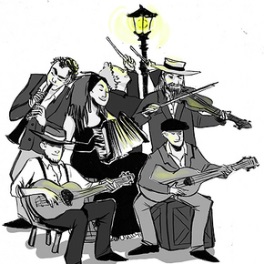 S.2. Parçada geçen “Müzik, gökle toprak arasında bir ahenktir.” sözü ile yazar sence müzikle ilgili neyi anlatmak istemiştir? Anlatıp, yorumlar mısın? (10p)S.3. Müzik, diğer hangi sanat dalları ile bütünleşmiştir? Sen bu fikre katılıyor musun? Neden? (10p)S.4. Parçada geçen düşünceyi geliştirme yollarından (tanımlama, açıklama, sayısal verilerden yararlanma, tanık gösterme, karşılaştırma, benzetme,betimleme, öyküleme, kişileştirme, örnek verme...) birini bulup, adını ve örneğini yazar mısın?(6 p) S.5. “koş-“ fiilini geniş zamanın tüm şahıslarına göre çekimler misin? (6 p)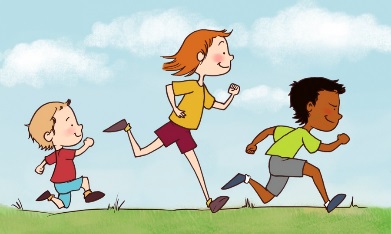 S.6. Boşlukları, soruda verilen kip ve zamana göre çekimleyerek örnekteki gibi noktalı yerlere yazar mısın? (“Anla-“  fiilinin şimdiki zamanın 2. çoğul şahısa göre çekimlenmiş hali ..anlıyorsunuz..’dur.) (5p)gül- fiilinin istek kipi 1. çoğul şahısa göre çekimlenmiş hali....................................’dır.otur- fiilinin görülen geçmiş zaman 1. tekil şahısa göre çekimlenmiş hali ....................’dır.koş- fiilinin şimdiki zaman 3. tekil kişisine göre çekimlenmiş hali............................’dır.sev-  fillinin emir kipi 1. tekil şahısa göre çekimlenmiş hali................................’dır.çöz- fiilinin geniş zaman 2. çoğul şahısa göre çekimlenmiş hali.................................’dır.S.7. Aşağıdaki cümlelerde çekimli fiillerin altını çizip,  çekimlendikleri kip ve zamana göre eşleştirir misin? (8 puan)	a) Çocuklar barış içinde büyümeliler.				..... Şart(Koşul) Kipi	b) Gezelim güzel ülkemizin her yerini.				..... Duyulan Geçmiş Zaman	c) Tüm ağaçlar çiçek açmış.					..... Gelecek Zaman	d) Mesela kuzenim hediye alsa.					.....Geniş Zaman	e) Her hafta yarışma yaparız.					..... Emir Kipi	f) Hemen komşuya git!						.....Görülen Geçmiş Zaman	g)Meyvelerin hepsini topladık.					..... Gereklilik Kipi	h)Gizem öğretmen soruları baya kolay hazırlayacak.		..... İstek KipiS.8. Aşağıda verilen fiillerin türleri doğru verilmişse (D) yi; yanlış verilmişse (Y)’yi işaretler misin? (5p)“küflen-“ durum fiilidir. (D) (Y)“mayalan-“ oluş fiilidir. (D) (Y)“uyu-“ iş fiilidir. (D) (Y)“çizdir-“ iş fiilidir. (D) (Y)“kork-“ durum fiilidir. (D) (Y) S.9. Aşağıda, düşünceyi geliştirme yollarının kullanıldığı paragraflar verilmiştir. Paragrafların yan tarafına, hangi düşünceyi geliştirme yolu olduğunu yollarından (tanımlama, açıklama, sayısal verilerden yararlanma, tanık gösterme, karşılaştırma, benzetme,betimleme, öyküleme, kişileştirme, örnek verme...) örnekteki gibi yazar mısın?(10p)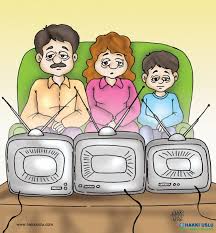 S.10. Yanda sana verilen karikatürün, sende uyandırdığı duygu ve düşünceler ışığında “iletişim” konusunu istediğin yazı türünü kullanarak (öykü, deneme, şiir, günlük, anı, tiyatro, fabl, mektup, sohbet...) anlatır mısın? Yazına başlamadan önce hangi türde yazı yazdığını mutlaka belirtmeni istiyorum.(30p) 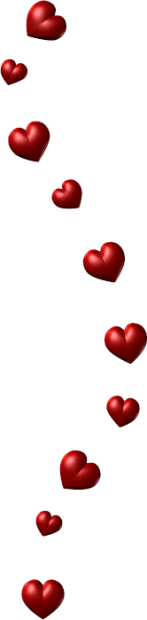 Sana güvenim sonsuz... Seni seviyorum...................................Türkçe ÖğretmeninYazımın türü.....................................’dır. ParagraflarKullanılan Düşünceyi Geliştirme YoluBilim insanları, tüm insanlığın mutluluğu için çalışırlar. Gerektiğinde bu uğurda canlarını bile verirler. Bundan dolayı da tüm insanlığın ortak bireyi sayılırlar. Pastör, tüm insanlığın belası olan kuduz hastalığını yok edebilmek için aylarca kuduz köpekler arasında dolaşmış, onların salyalarını toplayıp kuduz aşısını bulmuştur.Örnek Verme Mutluluk, aslında herkesin çok yakınında. İsteyen herkes, her an mutlu olabilir. Fizolof Sokrates: “Bir kitap, bir çiçek, bir kuş…ne büyük saadet!” derken bunu anlatmıyor mu?...................................................Ada pazarı Şeker Fabrikası 1953’te işletmeye açıldı. Kuruluşta günde 1800 ton olan pancar işleme kapasitesi 1980’de 6000 tona çıkarıldı. Bu büyük bir gelişme....................................................Roman, insanların başından geçen ya da geçebilecek türdeki olayları yer ve zaman belirterek anlatan uzun yazı türüdür....................................................Deneme yazarı bir söz işçisidir. Onun bir kuyumcuya benzetirim ben kuyumcu nasıl değerli madeni bin bir özenle işleyerek çok değerli eserler oluşturursa, deneme yazarı da sözcükleri büyük bir dikkatle ve özenle bir araya getirerek eserini oluşturur....................................................Arı, on binlerce yıldır aynı işi en kusursuz biçimde yapar: Düzgün, geometrik ölçülerle peteğini örer ve topladığı bin bir çiçek tozundan, bir kimya laboratuvarının imbiklerinden daha üstün biçimde balını süzer. Oysa insanoğlu uğraştığı on binlerce işi binlerce yıldır giderek geliştirmekte ve hâlâ en kusursuza ulaşmaya çalışmaktadır, işte insan budur....................................................